Dña.			, con DNI/NIF/NIE 		tiene la condición  de personal en formación en régimen de residencia en la Unidad Docente acreditada del Centro Sanitario HOSPITAL GENERAL DE ELDA. 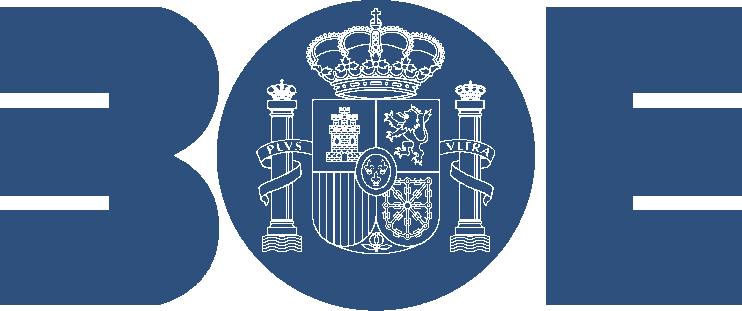 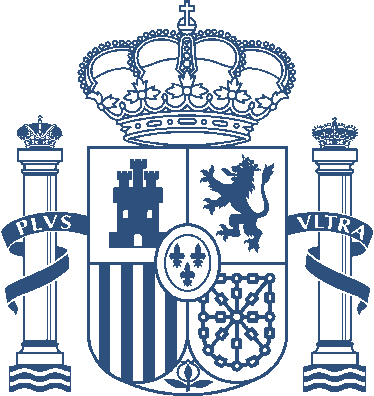 como: Residentes de la Especialidad de 			, relacionada en el Anexo I del RD 183/2008 de 8 de febrero, con la titulación de MÉDICO (Médico, Farmacéutico, Enfermero, Psicólogo, Biólogo, etc.). Residente de la especialidad de  ......................................................................... en rotación procedente de CentroSanitario ...................................................... (especificar centro de origen). Profesionales  sanitarios  extranjeros  en estancia  formativa  autorizada  por el Ministerio  de Sanidad,  ServiciosSociales e Igualdad (art. 21 del RD 183/2008, de 8 de febrero) en la especialidad de ............................................ Profesionales  sanitarios  de la Unión  Europea  en periodo  de ejercicio  profesional  en prácticas  (art.  10 delRD 1837/2008 de o de noviembre) en la especialidad de ......................................................................................... Profesionales sanitarios extracomunitarios en periodo de ejercicio profesional en prácticas o en periodo complementario  de formación (art. 8 del RD 459/2010 de 16 de abril) en la especialidad de ....................................................................................................................................................................................................................... Declara que,1.    Reconoce que los pacientes tienen derecho al respeto de su personalidad, dignidad humana e intimidad y a laconfidencialidad  de toda la información relacionada con su proceso.2.    También reconoce que los pacientes tienen derecho a que se respete el carácter confidencial de los datos referentes a su salud, por lo que su acceso estará justificado por razones asistenciales, de urgencia o de salud pública, comprometiéndose a no facilitar a terceros las contraseñas o claves de acceso que le haya proporcionado el centro para su exclusivo uso personal.3.    De acuerdo con el artículo 10 de la Ley Orgánica 15/1999, de 13 de diciembre, de Protección de Datos de Carácter Personal, reconoce que tiene el deber de mantener el secreto profesional respecto a la información a la que acceda en el desarrollo de su actividad asistencial, comprometiéndose  a prestar el máximo cuidado y confidencialidad en el manejo y custodia de cualquier información/documentación durante su periodo formativo y una vez concluido el mismo.4.    Reconoce que no procede transferir, duplicar o reproducir todo o parte de la información a la que tenga acceso con motivo de su actividad en el Centro, no pudiendo utilizar los datos proporcionados por el mismo para finalidades distintas a la formación y a la asistencia sanitaria al paciente, o aquellas otras para las que fuera autorizado por la dirección del Centro.5.    Conoce y acepta el Protocolo mediante el que se determinan pautas básicas destinadas a asegurar y proteger el derecho a la intimidad del paciente por los residentes de Ciencias de la Salud.6.   Está enterado de que es responsable personal de acatar el deber de confidencialidad y de que su incumplimiento puede tener consecuencias penales, disciplinarias o incluso civiles.Por todo ello se compromete a que su conducta en el Centro Sanitario se adecue a lo previsto en los apartados anteriores de esta declaración responsable, que se suscribe por triplicado,En Elda a 	de 	de Fdo.:  Ejemplar interesado                      Ejemplar Centro Sanitario                      Ejemplar Comisión de Docenciahttp://www.boe.es                                        BOLETÍN OFICIAL DEL ESTADO                                D. L.: M-1/1958 - ISSN: 0212-033XBOLETÍN OFICIAL DEL ESTADONúm. 31Lunes 6 de febrero de 2017Sec. III.   Pág. 8289ANEXO II3URWRFROR &RPSURPLVR GH FRQILGHQFLDOLGDG GHVWLQDGR D UHVLGHQWHV